Дата: 10.03.2022 г.
Категория: дети старшей группы.Количество участников: 24 ребенка.Цель: формирование позитивных взаимоотношений между участниками образовательного процесса.Задачи: развивать навыки общения, дружеские отношения между детьми, позитивное социальное поведение; -поддерживать у детей интерес друг к другу, желание приносить своими поступками радость окружающим, сотрудничать; -формировать благоприятный психологический климат группы.Материалы: ноутбук; аудио запись песни В. Шаинского «Верный друг», аудио запись песни В. Шаинского «Улыбка», клубок ниток.Ход мероприятия:Психолог. Здравствуйте, ребята! Я очень рада вас видеть! Давайте встанем в круг и по приветствуем друг друга.1.Упражнение «Я рад тебя видеть.»Цель: создание положительного эмоционального настроя группы. Дети передают по кругу мяч со словами: «Я рада тебя видеть Маша…»2.Прослушивание песни В. Шаинского «Улыбка». Цель: настрой группы на занятие.Психолог. Давайте послушаем песню. (Звучит песня В. Шаинского «Настоящий друг»)3. Беседа «О дружбе»Цель: развивать навыки общения, дружеские отношения между детьми, позитивное социальное поведение.Психолог: - Скажите, а что такое дружба? - Кого называют другом? - Есть ли у вас друзья? - Какими качествами обладает друг, какой он?       (Обсуждение вопросов, обобщение.)- Как вы думаете, легко ли найти себе друзей? - Придумайте способы, как можно познакомиться, подружиться с человеком, который тебе нравится.       (Проиграть каждый предложенный вариант).- А что может помешать дружбе?        (Обсудить варианты ответов детей).Вывод: Да, ребята, друзей найти непросто, а уж если они есть, то нужно дорожить ими. Ведь друг из любой беды выручит, всегда поможет. И веселиться вместе интереснее. Дружбу нужно беречь! 4.Психологическая игра:  «Я хочу с тобой дружить»Цель: проявление привязанности, дружелюбия друг к другу, объединение детей, накопление позитивного эмоционального опыта, сплочение коллектива.Ход игры: Дети становятся в один большой круг. Психолог: «Когда клубок ниток попадет в руки, вы обматываете нитку вокруг пальца. Далее у каждого из вас есть возможность сообщить нам свое имя и рассказать что-нибудь о себе. Может быть, кто-то из вас захочет рассказать о своей любимой игрушке или о том, что у него лучше всего получается, или о своем друге, или о тот, чем любит заниматься в свое свободное время. Рассказать о себе вы передаете клубок своему соседу с права. Но есть одно правило, передавая клубок, нужно сказать волшебные слова: «Буду так я говорить - я хочу с тобой дружить!»Ведущий начинает игру:«В руки я клубок возьму, пальчик обмотаю.А кому его отдам – мы сейчас узнаем…»Передает клубок ребенку со словами:«Буду так я говорить: (имя ребенка), я хочу с тобой дружить!».Далее ребенок проделывает то же самое с клубком, что и ведущий. Игра продолжается до тех пор. Пока клубок не вернется к ведущему.Потом предлагается детям закрыть глаза и легонько натянуть ниточки, чтобы почувствовать друг друга.Психолог: «Чувствуете, как тесно мы связаны? Это потому, что мы все дружим между собой! Мы друзья!»5. Упражнение «Комплименты»Цель: снижение психоэмоционального напряжения, развитие групповой сплоченности.Педагог-психолог: Ребята, а вы знаете, что настоящие друзья любят говорить друг другу комплименты?- Я предлагаю сказать друг другу комплименты. Дети, передавая по кругу мяч, говорят друг другу комплименты. Психолог. Настоящие друзья все делают вместе, сообща. Давайте все вместе испечем блин. 6.Упражнение «Печем блины»Цель: развитие чувства принадлежности к группе.Психолог: Давайте печь блины – все берутся за руки и становятся в круг – вот, какая у нас большая получилась сковорода. Наливаем тесто – держась за руки, все отходят назад, что бы получился большой блин. Печем блин – держась за руки, одновременно приседаем, имитируя шипение блина. Мажем блин сметаной – расцепляем руки и двигаем кистью руки, вверх, вниз. Скручиваем блин – делаем несколько шагов назад, выполняя круговые движения предплечьями перед собой. Раскрываем рот и со словами «ам» сбегаемся в центр круга.	7.Игра «Горячая картошка»Цель: снижение психоэмоционального напряжения.Ход игры: Дети стоят в кругу и быстро-быстро передают мяч друг другу, кто уронил мяч, тот выходит из игры.8.Упражнение «Воздушный шар»Цель: Цель: снижение психоэмоционального напряжения.Психолог: Ребята представьте, что в груди у вас находится воздушный шарик. Вдыхая через нос, до отказа, наполните свои легкие воздухом – надуйте шарик. Выдыхая через рот – почувствуйте, как он сдувается. Дышите и представляйте, как шарик наполняется воздухом и становится все больше и большею. Медленно выдыхая ртом – сдуваем его. (упражнение повторяется 3 раза)9.Игра «Да-да-да – нет-нет-нет»Цель: закрепление полученных знаний.Психолог: Я буду называть вопросы, а вы отвечайте: «да-да-да или нет-нет-нет»Будем крепко мы дружить? (да-да-да)Нашей дружбой дорожить? (да-да-да)Мы научимся играть?  (да-да-да)Другу будем помогать? (да-да-да)Друга нужно разозлить? (нет-нет-нет)А улыбку подарить? (да-да-да)Друга стоит обижать? (нет-нет-нет)Ну а споры разрешать? (да-да-да)Чай с друзьями будем пить? (да-да-да)Будем крепко мы дружить? (да-да-да)Психолог. Молодцы. Хорошо усвоили все правила дружбы.10.Упражнение «Подари улыбку»Цель: создание положительного эмоционального фона в группе.Давайте возьмемся за руки скажем друг другу «Спасибо» и подарим самую добрую и нежную улыбку.Педагог-психолог:  На этом наше занятие заканчивается.11.Рефлексия:- Что сегодня вы узнали нового?- Что понравилось на занятие больше всего?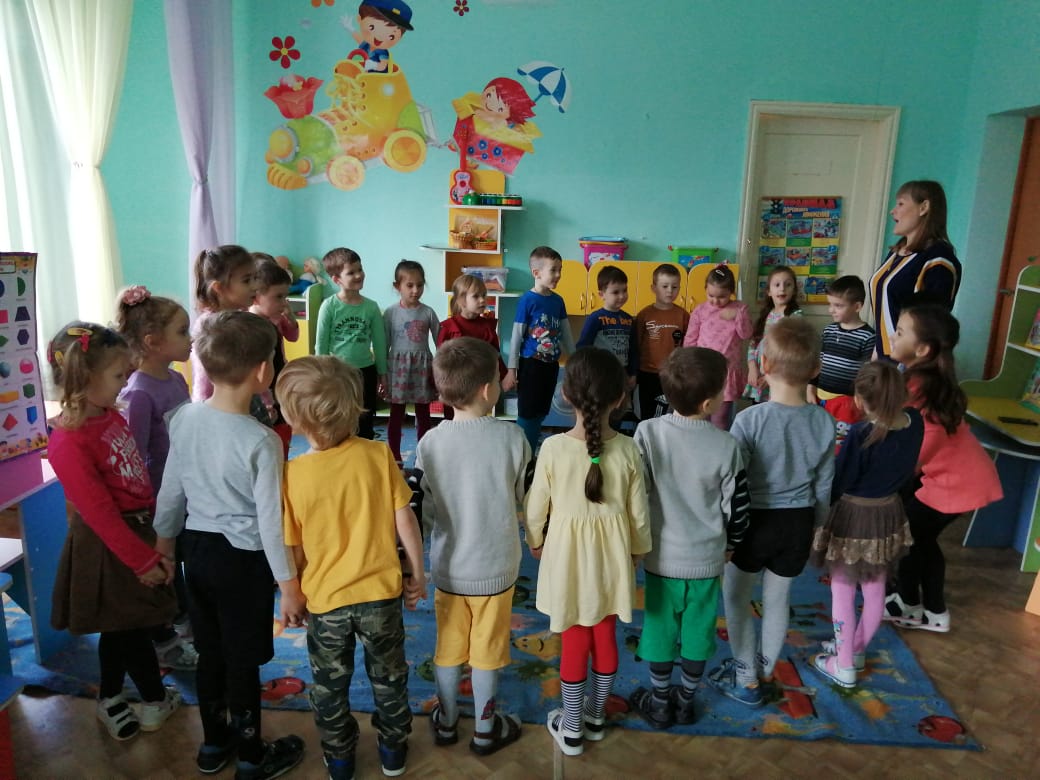 Муниципальное автономное дошкольное образовательное учреждениецентр развития ребенка - детский сад № 7ТРЕНИНГпо развитию коммуникативных навыков у детей старшего дошкольного возраста по теме:«Давайте жить дружно!»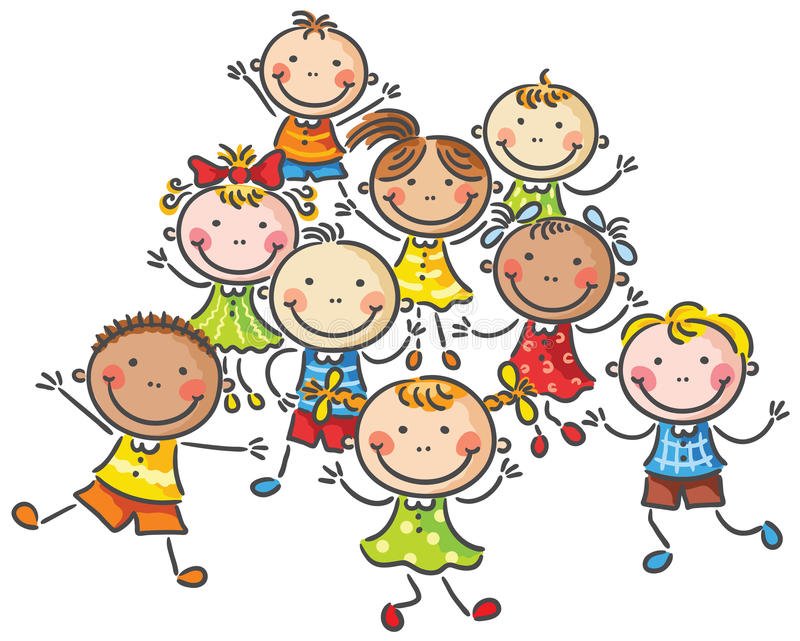 Подготовила:Педагог-психолог ДОУО.Н. Леошкинаг. Курганинск